INDICAÇÃO Nº 1663/2017Indica ao Poder Executivo Municipal a operação “tapa buraco”, no asfalto à Rua Vitorio Padoveze, por toda a sua extensão, Jardim Parque do Lago. Excelentíssimo Senhor Prefeito Municipal, Nos termos do Art. 108 do Regimento Interno desta Casa de Leis, dirijo-me a Vossa Excelência para solicitar operação tapa buraco no asfalto pela Rua Vitorio Padoveze, por toda a sua extensão Jardim Parque do Lago. Justificativa:Conforme relatos dos usuários daquela via e verificando “in loco”, a Rua Vitorio Padoveze, está com muitos buracos, gerando riscos de acidentes e causando muitos danos aos veículos dos munícipes que a utilizam frequentemente. Plenário “Dr. Tancredo Neves”, em 16 de fevereiro de 2017.                          Paulo Cesar MonaroPaulo Monaro-Vereador Líder Solidariedade-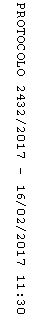 